Муниципальное бюджетное учреждение дополнительного образования«Центр внешкольной работы "Радуга" г. Челябинска»Юридический адрес: 454136, г. Челябинск, ул. Молодогвардейцев, 60-аФактический адрес: 454021, г. Челябинск, ул. Молодогвардейцев, 41-гТел/факс: 8 (351) 792-94-04, mudod-raduga@mail.ruРазработка воспитательного мероприятия«Занятие по формированию правильной оценки»Разработал:педагог дополнительного образованияБлинов Альберт ЛеонидовичЧелябинск2015Воспитательное мероприятие:«Занятие по формированию правильной оценки»Направленность: интеллектуально – познавательная деятельностьФорма проведения: аудиторное занятиеПредполагаемый возраст обучающихся: 7-13 лет/Возраст обучаемых в принципе не ограничивается, т.к. взрослые допускают ошибки, которые формируются в их детстве. Поэтому исправлять недостатки полезно в любом возрасте. Нижний предел начинается с того момента, когда ребёнок в состоянии понять, что означает «оценка»./Цель занятия:расширение кругозора обучающихся;выработать навыки формирования правильной оценки на основе объективного анализа проблемы.Задачи:создать детям условия, при которых они самостоятельно выставляют оценки ученикам, выполняющим школьные задания. При этом варианты условий различаются, что должно повлиять и на оценочные выводы. Затем ситуация меняется: оценить нужно поступки людей в жизни, давая детям также различные вводные. Главное – создать условия, при которых дети должны думать; мыслить, принимая во внимание все условия задачи, а не выборочно, исходя из своих предрассудков и «школьных штампов».Продолжительность занятия: педагог определяет самостоятельно, т.к. время для занятия зависит от способности аудитории воспринимать вводную информацию.Актуальность:Тема «Правильность оценки» - связана не только с привычным пониманием, что достижения детей нужно оценивать, и оценивать правильно. Главное – другое, а именно: научить детей видеть и понимать, образно выражаясь, «глядя дальше своего носа». А этим недостатком страдают очень многие взрослые, и только потому, что их способность правильно оценивать никто не формировал. Вот и наблюдаем в международной политике, как, так называемые «западные партнёры», даже слушать не хотят то, что им предлагают наши дипломаты. Одни и те же события оцениваются по-разному, т.к. в основе оценок находятся разные приоритеты. Именно об этом – весь смысл открытого урока. Дети должны самостоятельно оценить, а затем и переоценить сделанные ими же выводы.Новизна предлагаемого материала в том, что он уникален! Тема оценок регулярно поднимается в средствах массовой информации в связи с обсуждением мировых новостей, в связи с образовательной деятельностью и т.п. Однако нигде нет рекомендаций по решению этой проблемы. Новизна и уникальность разработки в том, что изначально и до конца – разработка полностью моё личное творчество. В интернете ничего похожего нет. Есть об оценках со стороны экзаменаторов, а не участников учебного процесса, которые обучаются. Вот они-то и должны научиться правильно оценивать то, что изучают, это основа компетентности.Содержание занятия:Вводная информация, связанная с понятием "УЧИТЬСЯ" и пониманием этого термина.Рассмотрение способов обучения на примерах работы заслуженных педагогов России.Что такое «учиться»?Работа с раздаточным материалом, конкретно: выставление оценок по вводным задачам.Подведение итогов основного задания.Повторное оценивание вводных задач после подведения итогов и разбора объективности выдачи оценок.Завершение занятия.Ход занятия:Дорогие ребята!Вспоминая школу, что мы помним в первую очередь? Конечно педагогов, которые нас обучали!Многие, начав учиться в какой-то школе, в ней же и получали свой аттестат зрелости. Поэтому они очень хорошо помнят своих учителей.Интересно, а что скажут те, кто обучался в нескольких школах?Я как раз из этой категории бывших школьников. Прежде чем получить аттестат, я поучился в шести школах. Это шесть разных классов, шесть коллективов педагогов, которые работали в этих школах, шесть совершенно разных школ. Несмотря на то, что считается, что в Советском Союзе по всей стране образование было единым, в действительности оно было разным, как и сейчас. Отличие в том, что сейчас оно различается в программах обучения, а тогда оно отличалось не программами, а различной степенью харизматичности учителей, которые не думали о том: "отдавать сердце детям" или не готовиться к такому конкурсу. Они просто очень добросовестно обучали нас, прекрасно понимая, что они делают. При этом, думая о том, как сделать это эффективно и иметь ожидаемый результат. Лично я хорошо помню не всех своих педагогов, но те, которые оставили след в моей жизни помню отчётливо и часто ориентируюсь на них. Есть о чём вспомнить!Расскажу одну историю – это урок на всю жизнь. Прошло уже более сорока лет, а будто было вчера.Челябинская школа № 138.В этой школе я отучился последние выпускные классы. В этой школе мне посчастливилось встретиться с такими замечательными педагогами, как Алла Кузьминична Смолина, Ираида Петровна Орехова, Людмила Анатольевна Пинигина – наш классный руководитель и др. О каждом учителе есть конкретные приятные воспоминания. Но история, о которой я вам решил рассказать, связана с другим замечательным школьным учителем – это Вячеслав Александрович Майоров. Про таких сейчас говорят: «Учитель – от бога!» Сам он так не считал, да и вообще не думал об этом. Когда мы беседовали с ним во время моей учёбы в школе, он разговаривал со мной точно так же, как и значительно позже, когда у меня была своя профессия, и я был уже семейным человеком.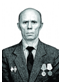 Итак: урок физики, новая тема, на кафедре (в этой аудитории была большая кафедра на подиуме) расположена незамысловатая аппаратура для демонстрации законов физики, за кафедрой Майоров. Он умело ведёт урок. Просто и ясно излагает материал (я до сих пор помню эти уроки). Открывается дверь в класс, заглядывает директор школы Мария Тимофеевна Щербина и произносит фразу: "Вячеслав Александрович! Разрешите присутствовать на Вашем уроке?" В ответ мы слышим: "Не разрешаю". Наступает полная тишина. Мы все затихли, такое, как и сейчас, бывает редко. Вячеслав Александрович окинул нас взглядом и спросил: "В чём дело?" Он очень быстро соображал, понял, что мы напряглись и почувствовали какой-то конфликт. Мы сказали Майорову, что готовы поддержать его и продемонстрировать, что знаем физику в необходимом объёме. Поэтому-то он и решил разрядить обстановку и преподал нам за ту минуту один из самых важных уроков жизни.Он просто сказал без эмоций, вполне рациональную мысль: "Щербина – директор школы, если она пришла по делу, с проверкой работы учителя или для проверки знаний учеников, то после приветствия могла бы сообщить всем о цели визита, пройти в класс и находиться здесь ровно столько, сколько было нужно для выполнения этой работы. А раз уж она спросила разрешения, то предоставила мне право самостоятельно решить вопрос о её присутствии на уроке физики. Она преподаёт другую дисциплину, физику изучала давно. Опоздала на урок на 7 минут, начала новой темы не слышала, последующий материал без необходимой основы воспринять не сможет, поэтому ничего не поймёт, выводы будет делать не на объективной информации, а на личном отношении ко мне. Не сомневаюсь, что оценка будет положительная, но не на основе анализа реального восприятия. Я же вынужден буду воспринимать её как плохого ученика в классе, и терять время на повторение уже изложенного материала, соответственно не уложусь в отведённое на эту тему время. Вам же нужно будет эту тему изучать самостоятельно. Процесс обучения, конечно, это индивидуальный процесс восприятия, но я-то здесь для того, чтобы пояснить главное и ответить заранее на возникающие вопросы при усвоении вами материала, при выполнении домашнего задания. Вот я и сказал ей, что присутствовать не разрешаю. Для неё, как для женщины, это конечно неожиданно, но как для директора должно быть всё понятно. И последнее, вот это уже точно касается вас, если вы опаздываете на пять минут, в класс лучше не заходите, не мешайте работать педагогу и учиться вашим одноклассникам. А сейчас расслабьтесь и продолжаем работать!" Последняя фраза звучала с энтузиазмом, как бы призывая нас на подвиг.Вывод: обучать нужно правильно, а тому, кто учится – нужно знать, что значит учиться. И то и другое – не демонстрация какой-то деятельности, а конкретный труд, имеющий конкретную цель, намерение на её достижение и конечный ожидаемый результат – компетентность! Это проверяется не знанием ответов на конкретные вопросы (ЕГЭ, например), а тем, как свои знания, умения и навыки человек может использовать в жизни. И, если он обладает такими способностями, то это очевидно. Да, это видно (!), это выражается в его уверенности. Зависимость прямо пропорциональная. Однако, это не одно и то же. Бывает уверенность, основанная на глупости или заблуждении. Тоже приведу пример: Саяно-Шушенская ГЭС была разрушена в результате простой глупости: увеличили скорость вращения ротора до расчётно недопустимой. Что это? Не знание законов физики, не выполнение должностных инструкций или ещё что-то? Вспомните, что находится у вертолёта на хвосте? Правильно, маленький винт, который компенсирует боковое смещение, возникающее при вращении предмета вокруг своей оси, а предмет этот – большой винт, поднимающий вертолёт в воздух. Ротор на ГЭС – это большой "волчок", и при его вращении возникают силы, куда уж более мощные, если сравнивать с вертолётом. Боковые усилия поглощаются мощной "станиной" – основой всей ГЭС, при этом закреплённой на склонах гор. Управляющий механизмами ответственный сотрудник, наверное, когда-то имел отличные отметки по физике, как в школе, так и в вузе, потому и получил эту должность. А вот выполнить свою работу без катастрофы ему (или им) не довелось. Не нужно было делать множество экспертиз, чтобы понять, что же произошло. Когда я впервые узнал об этой трагедии, то высказал своё предположение, основанное на законах физики, которым нас обучал Вячеслав Александрович. Кроме указанного выше, следует принять во внимание и такое понятие, как «момент силы». В последующем, когда СМИ комментировали эти события, сетуя по поводу многочисленных жертв, о колоссальных расходах и других потерях, назвали со слов экспертов причины этой трагедии. Подвели итог, который как-то неожиданно мягко квалифицирован: «ЧЕЛОВЕЧЕСКИЙ ФАКТОР». За демонстрацию глупости, плохую школьную подготовку виновным, так же как и всем пострадавшим, выдали материальную помощь (!?).То, что я вам изложил выше и многое другое, что не вошло в этот текст, подвигло меня к тому, что при обучении детей в первую очередь следует сделать так, чтобы вы поняли и усвоили, что означает «учиться». Как можно чему-то научиться, не зная, чем ты занят? Можно ли по завершении учебного процесса стать компетентным выпускником – специалистом?Что такое «учиться»Задаю вопрос своим воспитанникам: «Что такое учиться?» (Студентам вопрос звучать должен так: «Дайте определение слову "учиться"» – такая постановка вопроса предполагает точность формулировки ответа, это важно!) А со школьниками можно и порассуждать. Подавляющее большинство отвечают стандартно: «Получать знания!» /Вот мы и плодим их – будущих потребителей./ Спорить с ними не следует, иначе получим состояние антагонизма – тут уже не до учёбы. Беру учебник, спрашиваю: «Здесь знания присутствуют?» Ответ всегда: «Да!» Подаю учебник и спрашиваю: «Знания получил?» Первая реакция – недоумение, затем улыбка и ответ: «Нет!»Так что же такое учиться? Проясняем, но понимание не наступает, очень трудно даётся этот простой урок.«Учиться» – означает прикладывать разум к чему-то; читать и проверять с целью усвоения (словарь Нойа Вебстера, 1828 год).В последующем приходится буквально всё «разжевывать», делить на мелкие части из которых состоит это понятие. Ключевым, одним из самых сложных моментов для формирования понимания, как выясняется, является наличие неправильной оценки или, точнее, отсутствие понимания правильности оценки и недопонимание её важности во всём процессе обучения.Теперь приступаем к практическому процессу оценивания. Для присутствующих я приготовил материал с заданием для выставления оценок. Посмотрите на экран – здесь то же самое, что на ваших листах. Вначале я вам объясню задание. Здесь есть несколько блоков. Каждый из них представляет отдельное задание. Задания похожи, но отличаются.Отличия во вводной информации. Например:Девочки (на картинках) решают примеры.Девочки получили замечания за нарушения дисциплины (разное число замечаний).Девочки решали примеры и получили по одному замечанию за нарушение дисциплины.Выполнили домашнее задание.Затем похожие, но отличающиеся блоки:Мальчики (на картинках) решают примеры (но здесь уже из троих участников – одна девочка).Мальчики получили замечания за нарушения дисциплины.Мальчики решали примеры и получили по два замечания за нарушение дисциплины.Каждый мальчик выполнил контрольную работу и не сдал её.Каждый мальчик выполнил контрольную работу и сдал её (на следующий день, через день, через два дня).Выполнили домашнее задание.Последнее задание, связано с событиями в жизни военнослужащих, находящихся на заставе, на государственной границеИзображения персонажей подобраны специально, цель – заранее сформировать эмоциональное отношение к каждому персонажу. Задания состоят из трёх основных блоков. Комментировать их заранее, откровенно говоря, не хочется, т.к. без оценки по первым блокам последний комментарий понять труднее.Вначале блоки задания с мальчиками и девочками, на конкретном примере.Девочки (на картинках):Первый блок – оценки точные.Второй блок – оценки уже понижены.Третий блок – оценки понижены, но одинаково, т.е. пропорционально.Четвёртый блок – обычные оценки.Мальчики (на картинках):(на ранее проводившихся занятиях из тестировавшихся учеников только один заметил, что в задании есть картинка не мальчика, а девочки!)Адекватные оценки.Оценки такие же, как и у девочек.Оценки такие же, как и у девочек.Оценки расставлены.Оценки также расставлены.За домашнюю работу оценки также расставлены.Подведение итогов основного заданияСюрприз вот в чём:У девочек (на картинках):Первое – урок математики, оценки занижены за дисциплину, но поставлены за знания по математике. Но это же не одно и то же, поэтому должно быть две оценки.Второе – тот же подход, отличия в количестве снимаемых баллов.Третье – оценки за контрольную работу расставлены, однако, оценивать-то было нечего, т.к. контрольные в день экзамена не были сданы!У мальчиков (на картинках):Оценки такие же, как оценки девочек.Отличия от результатов оценок девочек в том, что в случае оценивания контрольных работ мальчиков проставлены разные оценки, а работы-то все не были сданы.А в итоге главное: пограничники оцениваются так же, как школьники. Основной принцип оценки – статистика ошибок и дисциплина. Но дисциплина какая-то частно-прикладная, а не обязанности по охране государственной границы. Во всех тестируемых группах ошибки одни и те же. Пограничник, который охранял границу, единственный, кто её охранял, оценивался хуже всех – именно ему выставлялись двойки и единицы. Но когда, по завершении теста, мы детально разбирали проставленные оценки девочкам, мальчикам и пограничникам, дети уяснили, что допустили большую ошибку: выдали плохие оценки пограничнику, который не выполнял хозяйственных работ, а охранял границу (и т.п.), охранял государство и всех нас с вами!В результате практически все дети хотели внести исправления в оценки!!!Вот это и есть подтверждение пониманию.Приложение 1УРОК НА ПОНИМАНИЕ ОЦЕНКИПриложение 2Результаты тестирования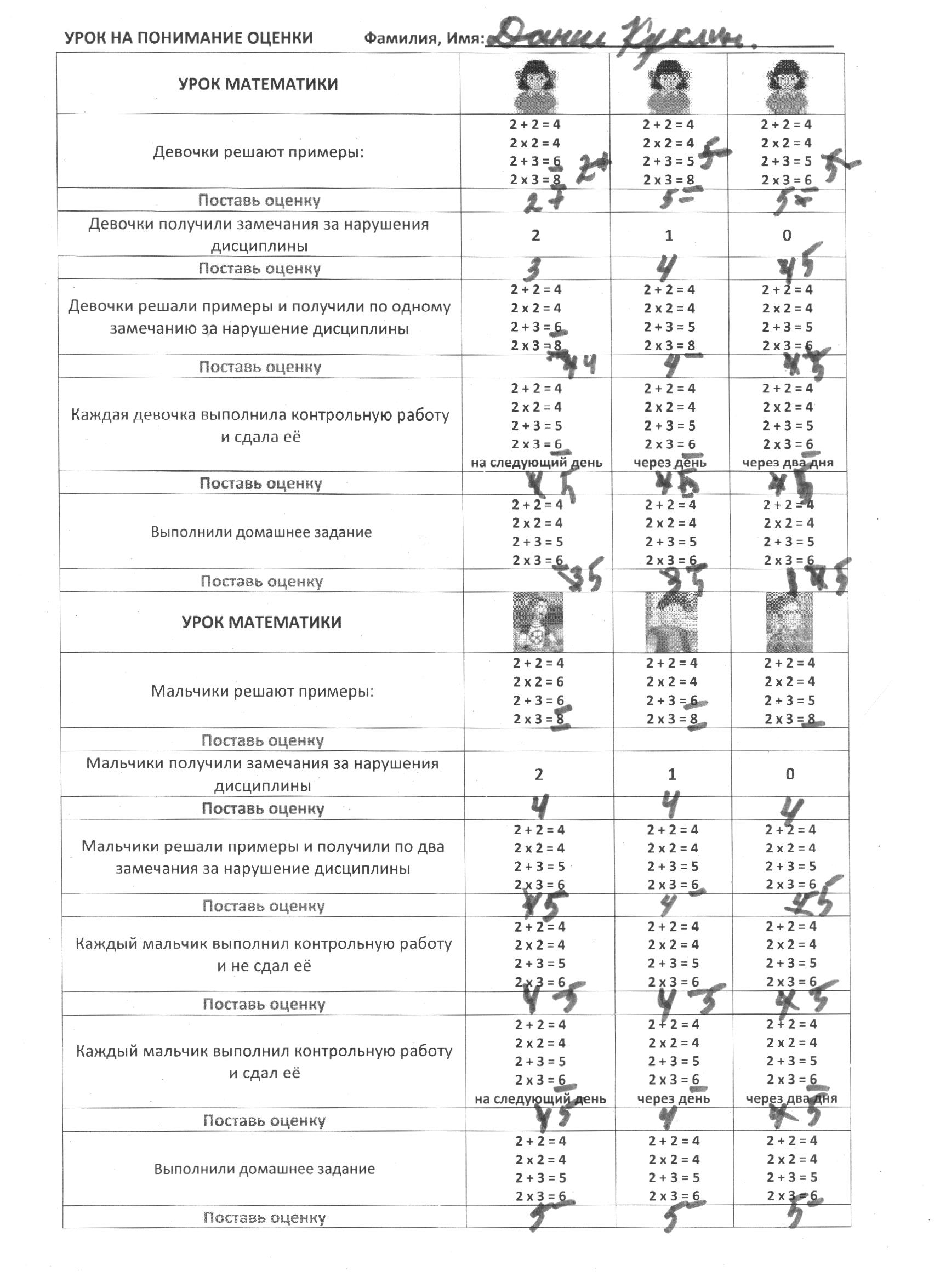 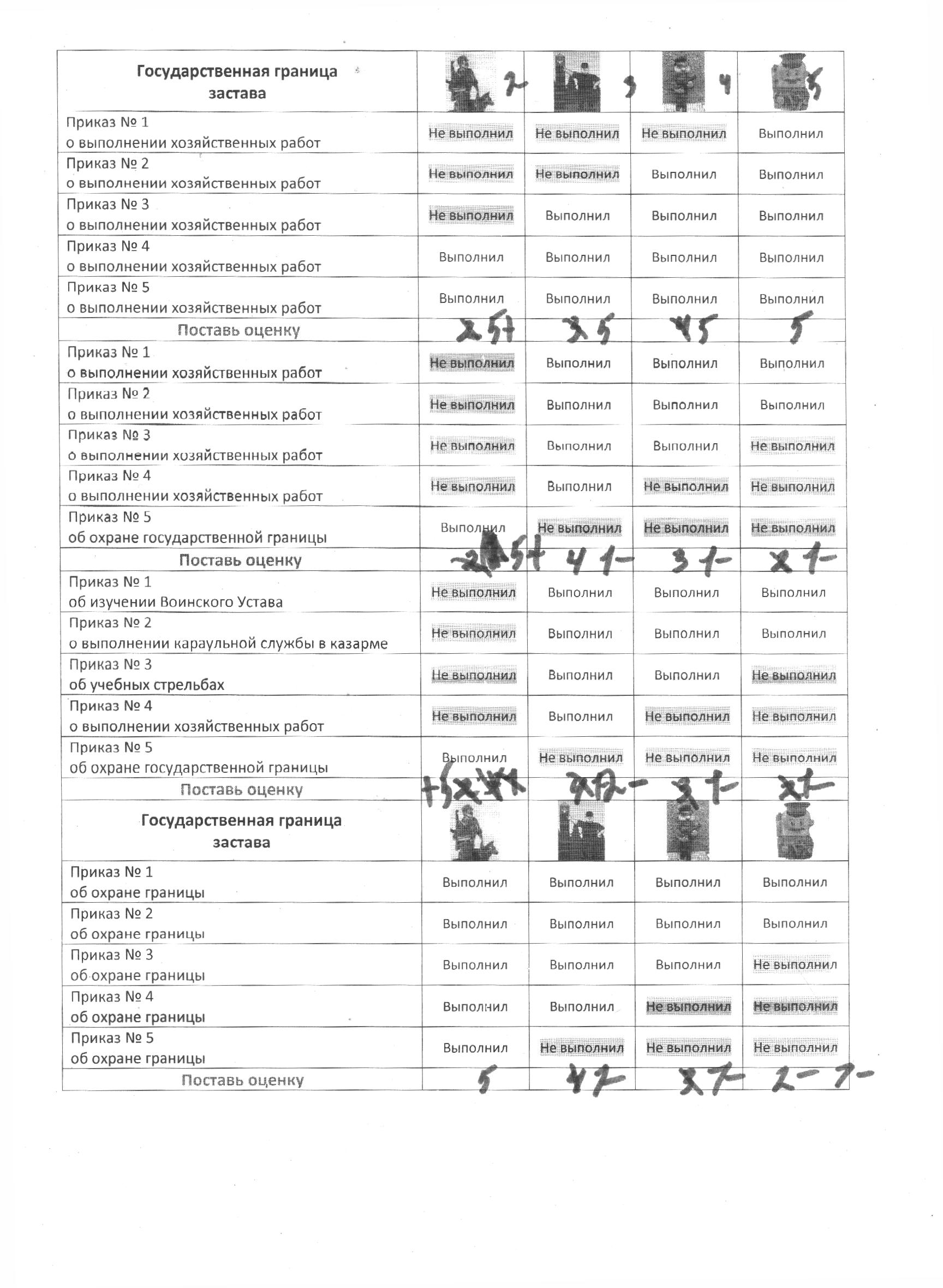 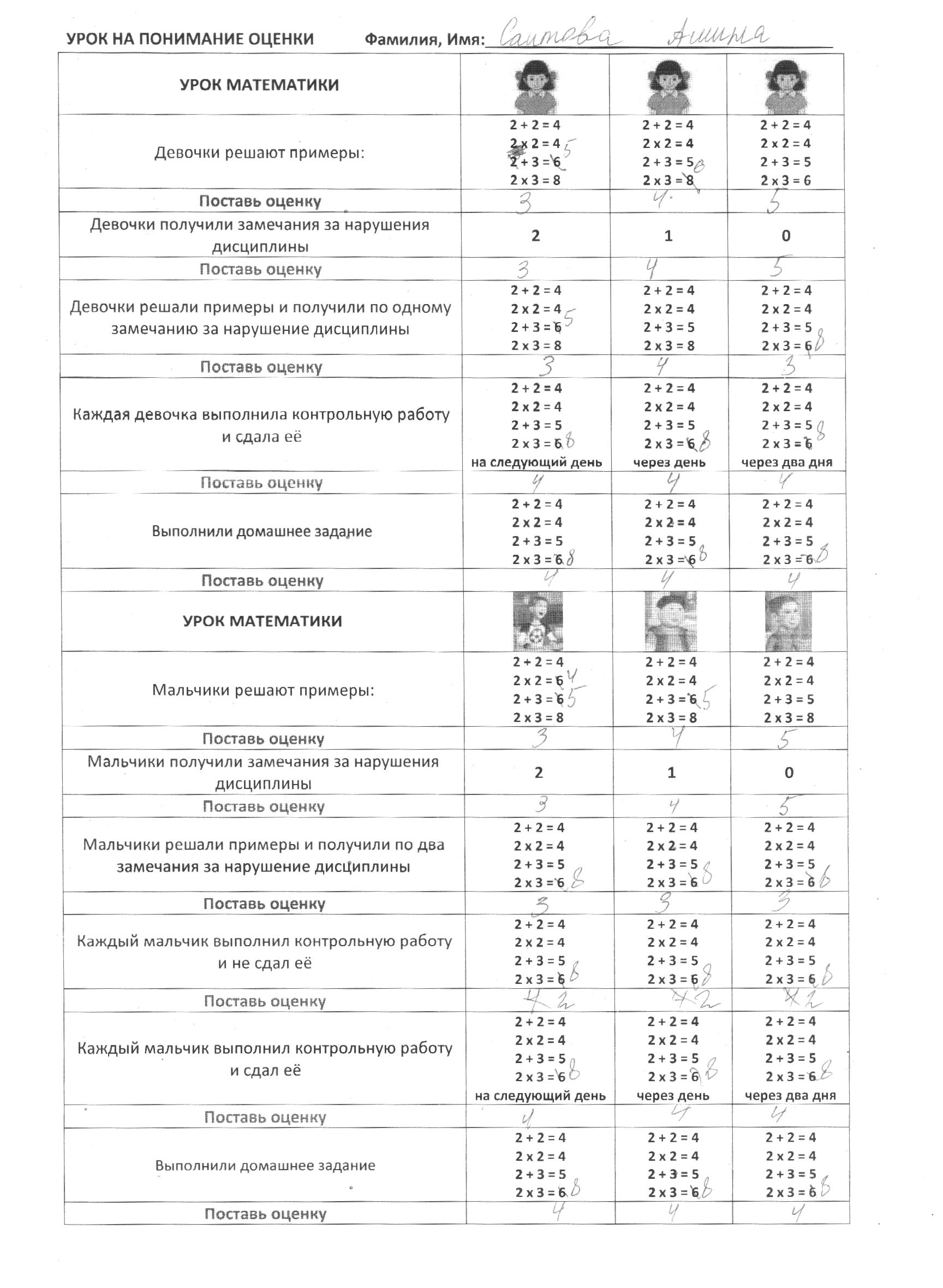 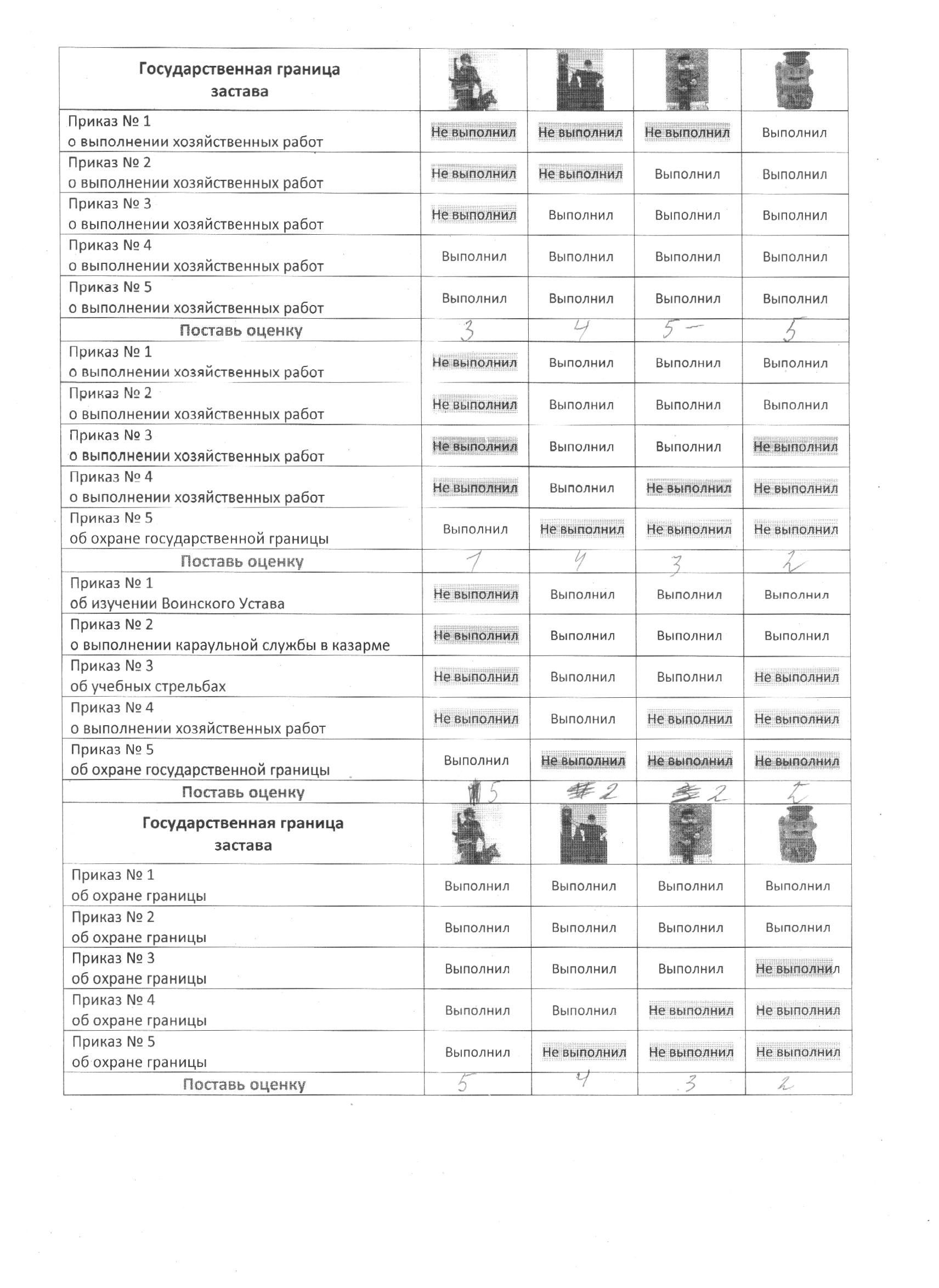 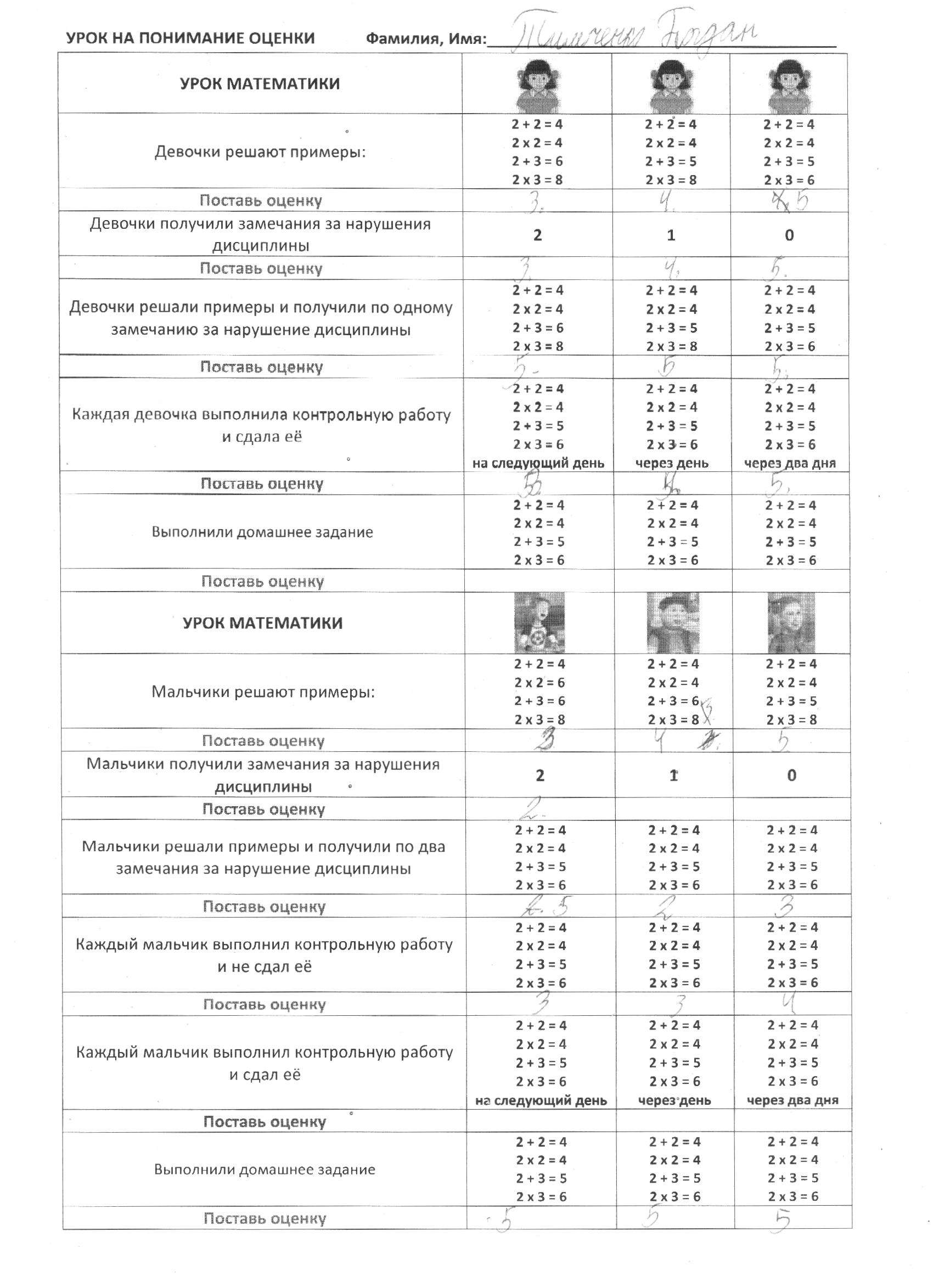 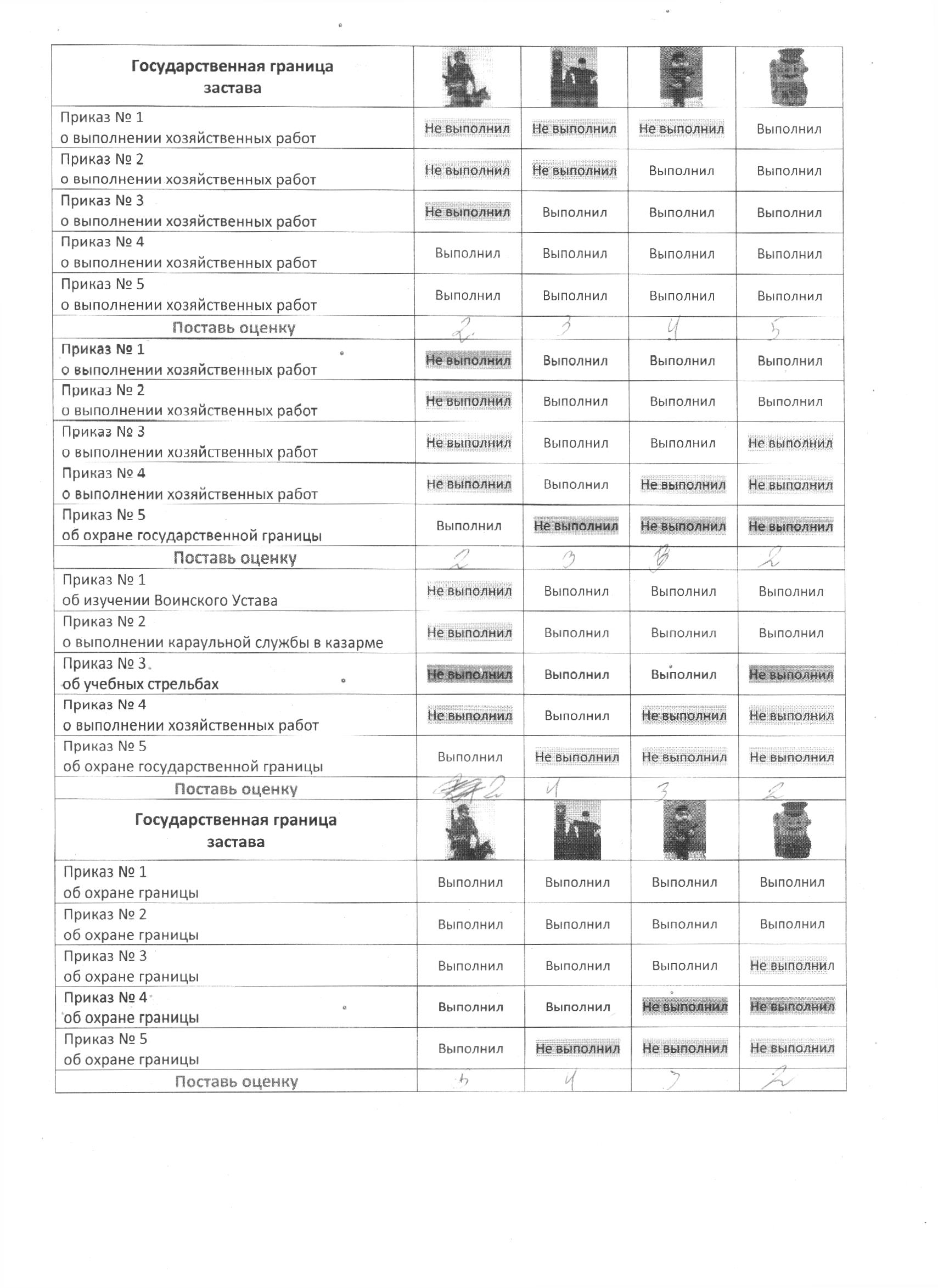 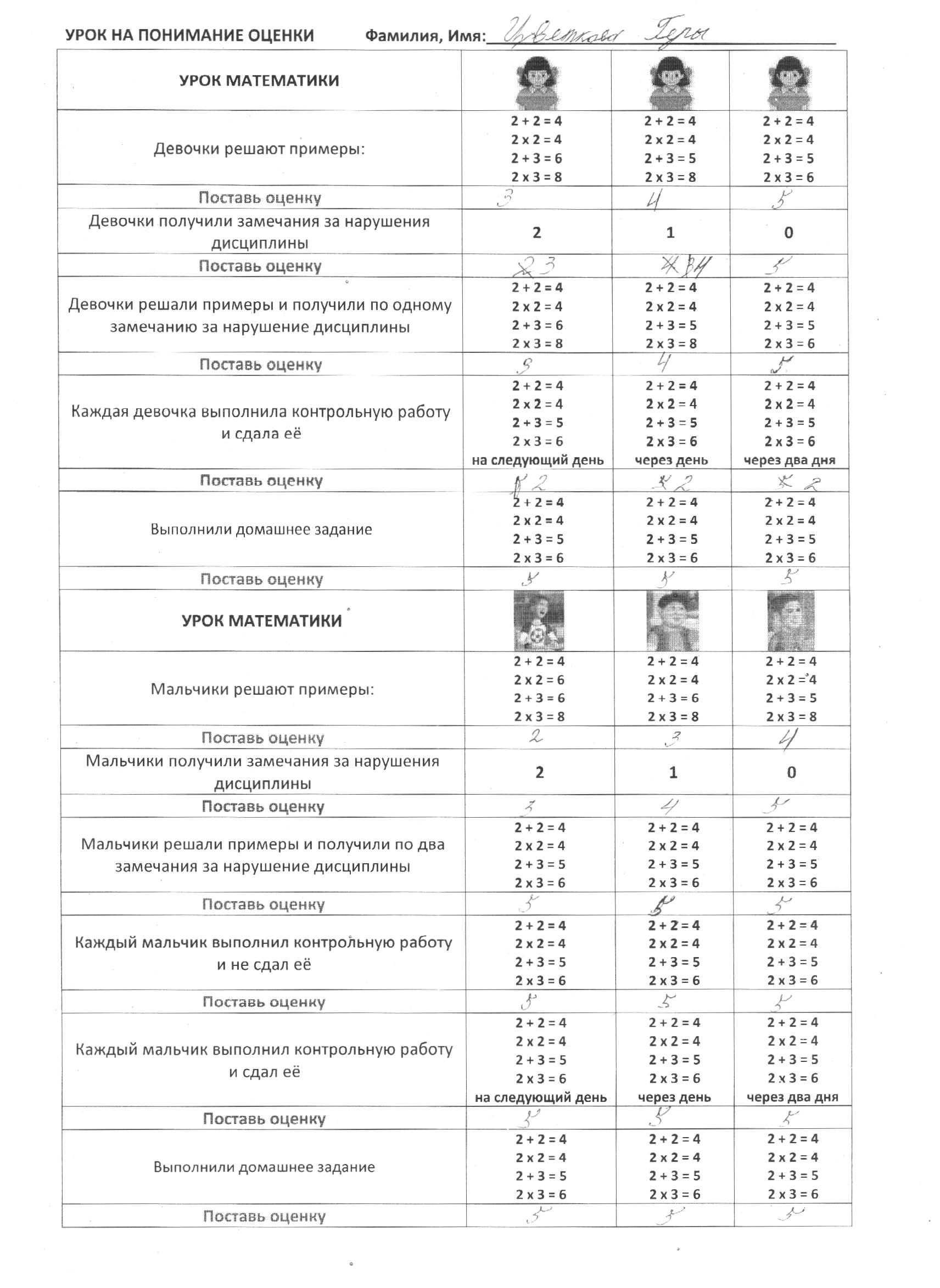 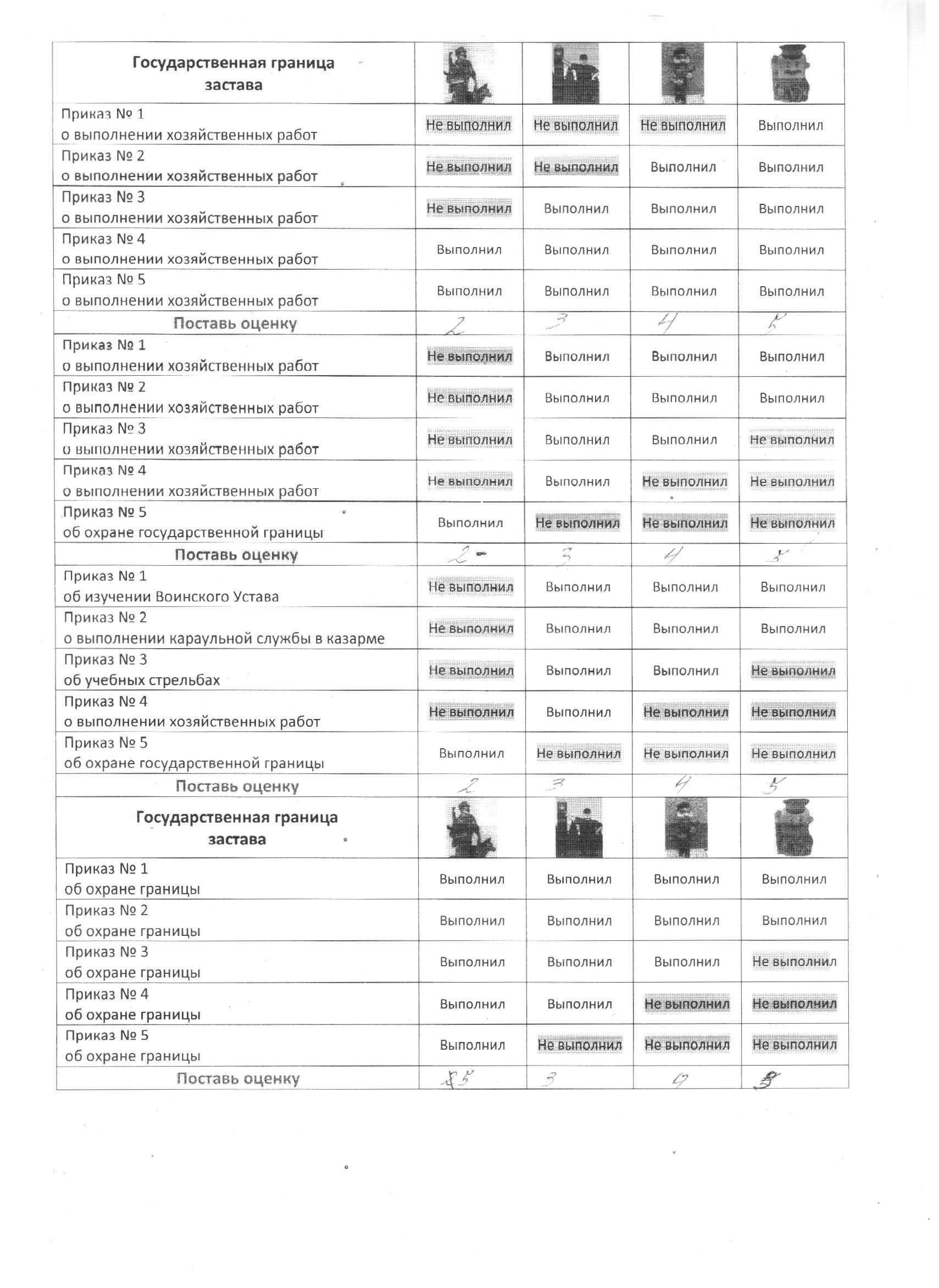 Для публикации информации о детях получено письменное разрешение родителей (законных представителей)УРОК МАТЕМАТИКИДевочки решают примеры:2 + 2 = 42 х 2 = 42 + 3 = 62 х 3 = 82 + 2 = 42 х 2 = 42 + 3 = 52 х 3 = 82 + 2 = 42 х 2 = 42 + 3 = 52 х 3 = 6Поставь оценкуДевочки получили замечания за нарушения дисциплины210Поставь оценкуДевочки решали примеры и получили по одному замечанию за нарушение дисциплины2 + 2 = 42 х 2 = 42 + 3 = 62 х 3 = 82 + 2 = 42 х 2 = 42 + 3 = 52 х 3 = 82 + 2 = 42 х 2 = 42 + 3 = 52 х 3 = 6Поставь оценкуКаждая девочка выполнила контрольную работу и сдала её2 + 2 = 42 х 2 = 42 + 3 = 52 х 3 = 6на следующий день2 + 2 = 42 х 2 = 42 + 3 = 52 х 3 = 6через день2 + 2 = 42 х 2 = 42 + 3 = 52 х 3 = 6через два дняПоставь оценкуДомашняя работаВыполнили домашнее задание2 + 2 = 42 х 2 = 42 + 3 = 52 х 3 = 62 + 2 = 42 х 2 = 42 + 3 = 52 х 3 = 62 + 2 = 42 х 2 = 42 + 3 = 52 х 3 = 6Поставь оценкуУРОК МАТЕМАТИКИМальчики решают примеры:2 + 2 = 42 х 2 = 62 + 3 = 62 х 3 = 82 + 2 = 42 х 2 = 42 + 3 = 62 х 3 = 82 + 2 = 42 х 2 = 42 + 3 = 52 х 3 = 8Поставь оценкуМальчики получили замечания за нарушения дисциплины210Поставь оценкуМальчики решали примеры и получили по два замечания за нарушение дисциплины2 + 2 = 42 х 2 = 42 + 3 = 52 х 3 = 62 + 2 = 42 х 2 = 42 + 3 = 52 х 3 = 62 + 2 = 42 х 2 = 42 + 3 = 52 х 3 = 6Поставь оценкуКаждый мальчик выполнил контрольную работу и не сдал её2 + 2 = 42 х 2 = 42 + 3 = 52 х 3 = 62 + 2 = 42 х 2 = 42 + 3 = 52 х 3 = 62 + 2 = 42 х 2 = 42 + 3 = 52 х 3 = 6Поставь оценкуКаждый мальчик выполнил контрольную работу и сдал её2 + 2 = 42 х 2 = 42 + 3 = 52 х 3 = 6на следующий день2 + 2 = 42 х 2 = 42 + 3 = 52 х 3 = 6через день2 + 2 = 42 х 2 = 42 + 3 = 52 х 3 = 6через два дняПоставь оценкуДомашняя работаВыполнили домашнее задание2 + 2 = 42 х 2 = 42 + 3 = 52 х 3 = 62 + 2 = 42 х 2 = 42 + 3 = 52 х 3 = 62 + 2 = 42 х 2 = 42 + 3 = 52 х 3 = 6Поставь оценкуГосударственная границазаставаПриказ № 1о выполнении хозяйственных работНе выполнилНе выполнилНе выполнилВыполнилПриказ № 2о выполнении хозяйственных работНе выполнилНе выполнилВыполнилВыполнилПриказ № 3о выполнении хозяйственных работНе выполнилВыполнилВыполнилВыполнилПриказ № 4о выполнении хозяйственных работВыполнилВыполнилВыполнилВыполнилПриказ № 5о выполнении хозяйственных работВыполнилВыполнилВыполнилВыполнилПоставь оценкуГосударственная границазаставаПриказ № 1о выполнении хозяйственных работНе выполнилВыполнилВыполнилВыполнилПриказ № 2о выполнении хозяйственных работНе выполнилВыполнилВыполнилВыполнилПриказ № 3о выполнении хозяйственных работНе выполнилВыполнилВыполнилНе выполнилПриказ № 4о выполнении хозяйственных работНе выполнилВыполнилНе выполнилНе выполнилПриказ № 5об охране государственной границыВыполнилНе выполнилНе выполнилНе выполнилПоставь оценкуГосударственная границазаставаПриказ № 1 об изучении Воинского УставаНе выполнилВыполнилВыполнилВыполнилПриказ № 2 о выполнении караульной службы в казармеНе выполнилВыполнилВыполнилВыполнилПриказ № 3 об учебных стрельбахНе выполнилВыполнилВыполнилНе выполнилПриказ № 4 о выполнении хозяйственных работНе выполнилВыполнилНе выполнилНе выполнилПриказ № 5 об охране государственной границыВыполнилНе выполнилНе выполнилНе выполнилПоставь оценкуГосударственная границазаставаПриказ № 1об охране границыВыполнилВыполнилВыполнилВыполнилПриказ № 2об охране границыВыполнилВыполнилВыполнилВыполнилПриказ № 3об охране границыВыполнилВыполнилВыполнилНе выполнилПриказ № 4об охране границыВыполнилВыполнилНе выполнилНе выполнилПриказ № 5об охране границыВыполнилНе выполнилНе выполнилНе выполнилПоставь оценку